Sports DayFriday, June 2, 2017Canada 150 ThemeSports Day Preparation Checklist Students will be divided into 4 teams (Orca, Raven, Eagle, Wolf)
- spread out ability levels/leaders (grade 5 first, then 4)  ~Sue/SandiEach teacher will be assigned an activity station which they will be preparing for and setting up.Student volunteers, along with a teacher, will be responsible for preparing equipment, getting supplies, and setting up on Sports Day. Check station map for your locationVolunteers/Teachers  to meet at the foyer at 8:40am for instructions ahead of time
House MeetingsTeam MeetingsTuesday, May 30th 9:00 am (Denean and Lindsay’s class will not attend as they have hip hop)What to do:Explain that the oldest members of each team and the captains are responsible for the team’s behavior and are to assist the younger members of their teamTell them about the theme Canada 150 and the team namesInstruct the team to dress in Red and White on Sports Day. Remind students of the slow bike races (before lunch this year)Identify 10 captains – e.g.: Raven Team 1, Raven Team 2, etc….Divide team into 10 smaller teams by following the list given. These smaller teams will travel through the stations together as a unitGive captains a copy of the team list and a map of the stations. There will not be a team cheer this year.  We have invited Rob Cowie from Ab Ed to perform a drumming song.Instruct team captains that their team will start at the station # that they are the captain forn (ie. Raven #6 starts at station 6).  They will then rotate through each station in order. Team members must move together and stay together during the eventsAgenda for the DayThis schedule is only a guideline for times.  If parents ask when the hip hop performance starts please tell them it’s after lunch and do not give a specific time as we have run into timing issues before and parents have missed the performances.TUG OF WAR SCHEDULEThree Rule Reminder:
1. No wrapping the rope around any part of your body
2. When the whistle blows let go of the rope
3. Make sure there is space between you and the person in front of youSports Day Relay Stations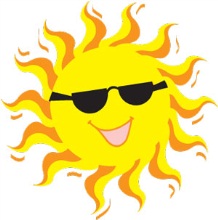 You will be responsible for getting all of the supplies ready for your station and also explaining your station to each group that arrives.  You will have some volunteers to help you.HOUSEMEETING PLACETEACHERSRavenSandi’s RoomSandi / Sue EagleLibraryMarianne / Kelly / DaveWolfGymKelsey / Mark / LindsayOrcaDenean’s roomDenean/Mary Anne / Breanna8:40Meet your Middle School Volunteers in the foyer to set up stations8:55Attendance in regular classroom and send students to team meeting spots promptly9:00Review with students:Meet in team area in gym (in rows by #)Apply team number sticker to each studentReview map and plan for the dayRemind students that before lunch we will have the Slow Bike races9:10Meet in the gym. Have teams sit in rows 1-10 in animal groups: wolf, raven, orca, eagle9:15MC will welcome our guest. (**he needs to leave by 9:30)Guest from Aboriginal Ed (Rob Cowie) will lead a traditional drumming song – The 4 Clan9:30Preschool races – trike races, running races (Thanks Denean!)9:40Outline for the day – announced by MC School singing of O Canada9:45Students sent out to starting station10 minutes at each station9:50 – 11:40Events will beginTeams start at designated stations and then rotate with hornStations are 10 minutes eachStudents should stay at their station until horn blows11:40Dismantle stations and return equipment then:Slow Bike Races – done by grade level (Students sit on the hill)12:00Return to classroomsHot lunches to be delivered to classrooms, teacher help hand out12:00 – 1:00Lunch (students may eat outside also with their parent)(teachers get balance of recess break, plus 10 minutes during station breaks)NO BIKE RIDING DURING THE LUNCH HOUR!1:00Attendance in classroom and take your class to sit on the grass hill outside.1:05Tug of War – for grade 4/5 only and special groups (Sandi will organize students to bring out the rope)5”s vs 5’s – team matchesAll 5’s vs all 4’sAll 5’s vs parentsAll 5’s vs teachers1:20Clean up grounds1:30 – 2:30Dance Performance: if sunny sit on the hill with your class, if raining we will go to the gym.2:30 ALL students MUST return to their classrooms and may be signed out by parents for dismissal from the classroom. Regular dismissal time for all other students.Heat 1Grade 5 students
(orca & eagle vs raven & wolf)(orca & wolf vs raven & eagle)(orca & raven vs wolf & eagle)Heat 2Grade 5 students
vsGrade 4 studentsHeat 3Grade 5 vs Parents(only interested parents)Heat 4Grade 5 vs Teachers(only interested teachers)Station nameStation DescriptionStaff Responsible1.Niagara Falls Water RelayStudents are given a small cup and needs to fill it up from a bucket and then run with it to fill up a bucket at the other end.  Run back and hand to next in line.KelseyNeed: Dixie cups, 4 milk jugs (4 litre), 4 big buckets of water2.Sweep the Prairies Broomball – Use brooms to push a ball in a relay.DeneanNeed: 4 brooms, 4 balls3.Hiking through the Rockies  Students will hike  across the risers to collect a foam ball.  Must step on each step. No jumping.LeisalNeed: risers, 24 foam balls, 4 baskets4.Whitecaps Soccer Dribbling- Set up cones.  Students dribble through course.  First team finished wins point.BriannaNeed: 4 soccer balls, 16 cones5.Confederation Bridge Relay from PEI to New BrunswickEach team is given 2 mats. All members of the team must be on the mat before they pass the previous mat.MarkNeed: 8 gym mats6.Newfoundland Spoon RaceRunning race with cotton balls on spoons.  Go back to start line if the cotton ball falls off.MarianneNeed: 4 metal serving spoons, cotton balls7.Frisbee golf in park– Frisbee into garbage can. Point for every time the Frisbee lands in the garbage can.KellyNeed: 4 garbage cans, 4 frisbees8.Forestry Bowling-Set up skittles.  Students roll a playground ball.  Points given for knocking all pins down (strike).Mary AnneNeed: 12 skittles, 4 playground balls9.Cottage Shuffleboard – (gym)Set up a small hoop in the middle of a big hoop. Toss a beanbag into the hoops. Extra points for landing in the smallest hoop.LindsayNeed: 4 big  hoops, 4 small hoops, 4 beanbags10.Team Canada Sledge Hockey – (gym)Students ride on scooters through cones and use upside down hockey sticks to help them move.Dave Need: 4 scooters, 8 hockey sticks11.Spirit Bear Rest StationRest station. Bear paws and water.Sue/SandiNeed: 250 bear paws, water jugs